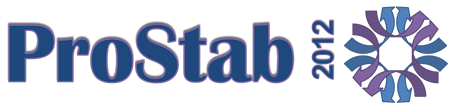 9th International Conference on Protein Stabilisation2nd – 4th May 2012Registration/Booking FormDelegate Costs: Full Conference (includes all sessions, refreshments, lunch and the welcome dinner)Please note that all fields marked by * are required.  Completed forms must be returned by regular mail to:Prof. Luis P. Fonseca, Instituto Superior Técnico - IST, Institute for Biotechnology and Bioengineering – IBB, Av. Rovisco Pais, Torre Sul, 8º Piso, 1049-001, Lisboa, Portugal Or by e-mail to: ProStab2012@ist.utl.pt; 	Or by Fax: +351  218419062/178Please fill out a separate form for each delegate.I agree that my name, title and institution being featured on the attendance list can be distributed to all delegates at the conference: yes 	no Personal DetailsPlease fill will the blanks.DelegateTitle*:  						Job Title*:      First Name*:       					Family Name*:       Institution and address*:      Postcode/Zip*:      E-mail*:      Daytime Telephone*:       				Fax*:      (+ International dialling code)Delegates Total Cost: €      PartnerPartner will be attending the Welcome dinner:  Yes	 No		 Partners Total Cost: € 50Title*:  First Name*:      				Family Name*:      (First and family name to be used on conference name badges)BOOKING TERMS AND CONDITIONSNearer to the event full joining instructions will be sent by email and will be available on the web.Cancellation of registration will be accepted until March 15th 2012 with a refund of 80% of the registration fee.  After the 15th March 2012 no refund will be possible.Payment MethodPlease tick appropriate boxPaying by International or Portuguese Check: Payment by Credit (Visa or Master Card): Bank Transfer Payment:  Invoice required: If paying by Bank Transfer please refer to the form below and pass to your Finance Section for payment quoting: ‘ProStab2012 and invoice number’. Send a bank transfer confirmation to adist@ist.utl.pt.  Bank transfer costs must be paid by the participant and will not be covered by conference organisation.	If you require an invoice to be sent please confirm below the invoice address, and contact name the invoice should be addressed to if not yourself.On receipt of your booking form ProStab2012 will confirm your booking as soon as possible by e-mail. Receipts of payment will be sent by post.BANK DETAILS  FOR PAYMENTS DIRECT TO THE UNIVERSITY BANK ACCOUNTPLEASE QUOTE ‘PROSTAB2012 and INVOICE NUMBER’ when making your transfer and send confirmation to adist@ist.utl.ptPlease send this confidential information to:ProStab2012@ist.utl.pt or Fax +351 218419062/178 VISA or Master CREDIT CARD AUTHORISATION  (Available only in March 2012)Card Holders Name:      				Signature: ______________________________Expiry Date (month/year):      		Security Code: (last 3 digits of number on signature strip):      	Amount authorised to be paid using the above credit card details:(If booked before 1st March 2012)(If booked before 1st March 2012)(If booked before 1st March 2012)(If booked after 1st March 2012)(If booked after 1st March 2012)(If booked after 1st March 2012)Participants€ 400.00Participants€ 500.00Students€ 250.00Students€ 350.00Industry€ 750.00Industry€ 1000.00Bank: Millenium bcpAccount Name: ADIST ASSOC DESENVOLVIMENTO ISTAccount  Number: 4508561SWIFT CODE: BCOMPTPLIBAN CODE: PT50 - 0033 - 0000 - 00004508561 - 05NIB: 0033 - 0000 - 00004508561 - 05Card Number:Total: €,